Приложение к                                                                                                                                                                                                                                    постановлению Главы городского округа Лыткарино                                                                                                                                                                                                                                      от 23.07.2019 № 576-п Изменения в муниципальную программу«Формирование современной городской среды города Лыткарино» на 2018-2022 годы	1. Пункт «Источники финансирования муниципальной программы, в том числе по годам:» Раздела 1. «Паспорт муниципальной программы» изложить в новой редакции: 	2. Пункт «Источники финансирования муниципальной программы, в том числе по годам:» Раздела 4. «ПАСПОРТ подпрограммы I «Благоустройство дворовых и общественных территорий города Лыткарино» муниципальной программы «Формирование современной городской среды города Лыткарино» на 2018-2022 годы» изложить в новой редакции:	3. Раздел 5. «Перечень мероприятий подпрограммы I «Благоустройство дворовых и общественных территорий города Лыткарино» муниципальной программы «Формирование современной городской среды города Лыткарино» на 2018-2022 годы» изложить в новой редакции:	4. Пункт «Источники финансирования подпрограммы, в том числе по годам:» Раздела 6 « Паспорт подпрограммы  II «Создание условий для обеспечения комфортного проживания жителей в многоквартирных домах» муниципальной программы «Формирование современной городской среды города Лыткарино» на 2018-2022 годы» изложить в новой редакции:	5. Раздел 7. «Перечень мероприятий подпрограммы II «Создание условий для обеспечения комфортного проживания жителей в многоквартирных домах» муниципальной программы «Формирование современной городской среды города Лыткарино» на 2018-2022 годы» изложить в новой редакции:	6. Пункт «Источники финансирования муниципальной программы, в том числе по годам:» Раздела 8 «ПАСПОРТ подпрограммы III «Обеспечивающая подпрограмма» муниципальной программы «Формирование современной городской среды города Лыткарино» на 2018-2022 годы» изложить в новой редакции:	6. Раздел 9. «Перечень мероприятий подпрограммы III «Обеспечивающая подпрограмма» муниципальной программы «Формирование современной городской среды города Лыткарино» на 2018-2022 годы» изложить в новой редакции:9. Перечень мероприятий подпрограммы III «Обеспечивающая подпрограмма»муниципальной программы «Формирование современной городской среды города Лыткарино» на 2018-2022 годы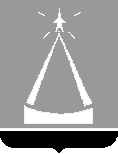 ГЛАВА ГОРОДСКОГО ОКРУГА ЛЫТКАРИНО МОСКОВСКОЙ ОБЛАСТИПОСТАНОВЛЕНИЕ23.07.2019№ 576-пг.о. ЛыткариноО внесении изменений в муниципальную программу«Формирование современной городской среды города Лыткарино» на 2018-2022 годыНа  основании Решения Совета  депутатов городского округа Лыткарино от 25.06.2019 № 421/50 «О внесении изменений и дополнений в Решение Совета депутатов городского округа Лыткарино «Об утверждении   бюджета  города  Лыткарино на  2019 год и на плановый период 2020 и 2021 годов»» в соответствии со ст. 179 Бюджетного кодекса РФ, руководствуясь Положением о муниципальных программах города Лыткарино, утверждённым постановлением Главы города Лыткарино от 12.09.2013      № 665-п, с учетом заключения Контрольно-счетной палаты городского округа Лыткарино Московской области по результатам проведения финансово-экономической экспертизы № 66 от 05.07.2019, постановляю:1.  Внести изменения в муниципальную программу «Формирование современной городской среды города Лыткарино» на 2018-2022 годы, утвержденную постановлением Главы города Лыткарино от 28.12.2017 № 865-п (прилагаются).2. Управлению жилищно-коммунального хозяйства и развития городской инфраструктуры города Лыткарино (Маслов В.В.) обеспечить опубликование настоящего постановления в установленном порядке и размещение на официальном сайте города Лыткарино в сети «Интернет».3. Контроль за исполнением настоящего постановления возложить на заместителя Главы Администрации городского округа Лыткарино Макарова Н.В.Е.В. СерёгинИсточники финансирования муниципальной программы,в том числе по годам:Расходы (тыс. рублей)Расходы (тыс. рублей)Расходы (тыс. рублей)Расходы (тыс. рублей)Расходы (тыс. рублей)Расходы (тыс. рублей)Источники финансирования муниципальной программы,в том числе по годам:Всего2018 год2019 год2020 год2021 год2022 годСредства бюджета г. Лыткарино 314 326,567 949,3123 086,841 096,841 096,841 096,8Средства бюджета Московской области194 392,756 641,359 354,425 653,026 649,026 095,0Средства федерального бюджета46 980,046 980,0Всего по муниципальной программе555 699,2124 590,6229 421,266 749,867 745,867 191,8Источники финансирования подпрограммы, в том числе по годам:Расходы (тыс. рублей)Расходы (тыс. рублей)Расходы (тыс. рублей)Расходы (тыс. рублей)Расходы (тыс. рублей)Расходы (тыс. рублей)Источники финансирования подпрограммы, в том числе по годам:Всего20182019202020212022Средства бюджета г. Лыткарино256 245,652 176,9111 142,230 975,530 975,530 975,5Средства бюджета Московской области53 564,323 589,528 866,8554,0554,00,0Средства федерального бюджета46 980,00,046 980,00,00,00,0ВСЕГО по подпрограмме I356 789,975 766,4186 989,031 529,531 529,530 975,5№ п/пМероприятия по реализации подпрограммыИсточники финансированияСрок исполненияВсего (тыс. руб.)Объем финансирования по годам (тыс. руб.)Объем финансирования по годам (тыс. руб.)Объем финансирования по годам (тыс. руб.)Объем финансирования по годам (тыс. руб.)Объем финансирования по годам (тыс. руб.)Ответственный за выполнение мероприятия подпрограммыНаименование показателя, на достижение которого направлено мероприятие№ п/пМероприятия по реализации подпрограммыИсточники финансированияСрок исполненияВсего (тыс. руб.)20182019202020212022Ответственный за выполнение мероприятия подпрограммыНаименование показателя, на достижение которого направлено мероприятие123456789101112Задача. Повышение уровня комфортности проживания граждан за счет благоустройства дворовых и общественных территорий.Задача. Сокращение объёмов захоронения отходов на полигонах ТКО в Московской области и вовлечение их в повторный хозяйственный оборот в качестве вторичного сырья.Задача. Повышение уровня комфортности проживания граждан за счет благоустройства дворовых и общественных территорий.Задача. Сокращение объёмов захоронения отходов на полигонах ТКО в Московской области и вовлечение их в повторный хозяйственный оборот в качестве вторичного сырья.Задача. Повышение уровня комфортности проживания граждан за счет благоустройства дворовых и общественных территорий.Задача. Сокращение объёмов захоронения отходов на полигонах ТКО в Московской области и вовлечение их в повторный хозяйственный оборот в качестве вторичного сырья.Задача. Повышение уровня комфортности проживания граждан за счет благоустройства дворовых и общественных территорий.Задача. Сокращение объёмов захоронения отходов на полигонах ТКО в Московской области и вовлечение их в повторный хозяйственный оборот в качестве вторичного сырья.Задача. Повышение уровня комфортности проживания граждан за счет благоустройства дворовых и общественных территорий.Задача. Сокращение объёмов захоронения отходов на полигонах ТКО в Московской области и вовлечение их в повторный хозяйственный оборот в качестве вторичного сырья.Задача. Повышение уровня комфортности проживания граждан за счет благоустройства дворовых и общественных территорий.Задача. Сокращение объёмов захоронения отходов на полигонах ТКО в Московской области и вовлечение их в повторный хозяйственный оборот в качестве вторичного сырья.Задача. Повышение уровня комфортности проживания граждан за счет благоустройства дворовых и общественных территорий.Задача. Сокращение объёмов захоронения отходов на полигонах ТКО в Московской области и вовлечение их в повторный хозяйственный оборот в качестве вторичного сырья.Задача. Повышение уровня комфортности проживания граждан за счет благоустройства дворовых и общественных территорий.Задача. Сокращение объёмов захоронения отходов на полигонах ТКО в Московской области и вовлечение их в повторный хозяйственный оборот в качестве вторичного сырья.Задача. Повышение уровня комфортности проживания граждан за счет благоустройства дворовых и общественных территорий.Задача. Сокращение объёмов захоронения отходов на полигонах ТКО в Московской области и вовлечение их в повторный хозяйственный оборот в качестве вторичного сырья.Задача. Повышение уровня комфортности проживания граждан за счет благоустройства дворовых и общественных территорий.Задача. Сокращение объёмов захоронения отходов на полигонах ТКО в Московской области и вовлечение их в повторный хозяйственный оборот в качестве вторичного сырья.Задача. Повышение уровня комфортности проживания граждан за счет благоустройства дворовых и общественных территорий.Задача. Сокращение объёмов захоронения отходов на полигонах ТКО в Московской области и вовлечение их в повторный хозяйственный оборот в качестве вторичного сырья.1.Основное мероприятие: «Благоустройство дворовых и общественных территорий», в том числе:Средства бюджета города Лыткарино2018-2022 гг.86 431,823 997,236 634,68 600,08 600,08 600,0Количество установленных детских игровых площадокОбеспеченность обустроенными дворовыми территориямиКоличество объектов электросетевого хозяйства, систем наружного и архитектурно-художественного освещения на которых реализованы мероприятия по устройству и капитальномуремонту Доля граждан, принявших участие в решении вопросов развития городской среды от общего количества граждан в возрасте от 14 летДоля реализованных комплексных проектов благоустройства общественных территорий в общемколичестве реализованных в течение планового года проектов благоустройства общественныхтерриторийСоответствие нормативу обеспеченности парками культуры и отдыхаРеализованы проекты победителей Всероссийского конкурса лучших проектов создания комфортнойгородской среды в малых городах и исторических поселенияхУвеличение числа посетителей парков культуры и отдыха1.Основное мероприятие: «Благоустройство дворовых и общественных территорий», в том числе:Средства бюджета Московской области 2018-2022 гг.2 661,0972,0581,0554,0554,00,0Количество установленных детских игровых площадокОбеспеченность обустроенными дворовыми территориямиКоличество объектов электросетевого хозяйства, систем наружного и архитектурно-художественного освещения на которых реализованы мероприятия по устройству и капитальномуремонту Доля граждан, принявших участие в решении вопросов развития городской среды от общего количества граждан в возрасте от 14 летДоля реализованных комплексных проектов благоустройства общественных территорий в общемколичестве реализованных в течение планового года проектов благоустройства общественныхтерриторийСоответствие нормативу обеспеченности парками культуры и отдыхаРеализованы проекты победителей Всероссийского конкурса лучших проектов создания комфортнойгородской среды в малых городах и исторических поселенияхУвеличение числа посетителей парков культуры и отдыха1.1. Комплексное благоустройство дворовых территорий, в том числе: (Список № 1)Средства бюджета города Лыткарино2018-2022 гг.69 421,121 271,533 149,65 000,05 000,05 000,0Управление ЖКХ и РГИ города Лыткарино1.1.1. Ремонт и устройство контейнерных площадок по сбору мусора, в том числе вблизи СНТ и вдоль дорог, с которых осуществляется вывоз мусора, в том числе оснащение контейнерных площадок контейнерами для раз-дельного накопления отходов; () Средства бюджета города Лыткарино2018 г.2 745,0245,02 500,00,00,00,01.1.2.Заключение дого-воров на вывоз раздельно накоп-ленных отходов отдельной машинойНе требует финансирования2018-2022 г.г.Управляющие компании 1.1.3.Заключение дого-воров на вывоз отходов из СНТ;Не требует финансирования2018-2022 г.г.Председатели СНТ1.1.4.Заключение дого-воров на вывоз отходов из ИЖС.Не требует финансирования2018-2022 г.г.Собственники индивидуальных домов1.1.5.Благоустройство общественной тер-ритории у мемо-риала «Звезда израненная»Средства бюджета города Лыткарино2018 г.700,0700,00,00,00,00,0Управление ЖКХ и РГИ города Лыткарино1.1.6.Расходы на пога-шение кредиторс-кой задолженнос-ти на прочие мероприятия   по благоустройству городаСредства бюджета города Лыткарино2019 г.7 492,47 492,4Управление ЖКХ и РГИ города Лыткарино1.2. Благоустройство территории города в части защиты территории города от неблагоприят-ного воздействия безнадзорных животныхСредства бюджета Московской области2018-2022 гг.2 661,0972,0581,0554,0554,00,0Управление ЖКХ и РГИ города ЛыткариноЗадача. Поддержание необходимого уровня озеленения территорииЗадача. Поддержание необходимого уровня озеленения территорииЗадача. Поддержание необходимого уровня озеленения территорииЗадача. Поддержание необходимого уровня озеленения территорииЗадача. Поддержание необходимого уровня озеленения территорииЗадача. Поддержание необходимого уровня озеленения территорииЗадача. Поддержание необходимого уровня озеленения территорииЗадача. Поддержание необходимого уровня озеленения территорииЗадача. Поддержание необходимого уровня озеленения территорииЗадача. Поддержание необходимого уровня озеленения территорииЗадача. Поддержание необходимого уровня озеленения территории1.3.Озеленение территории города, из них:Средства бюджета города Лыткарино2018-2022 гг.16 860,72 725,73 335,03 600,03 600,03 600,0Управление ЖКХ и РГИ города Лыткарино1.3.1.Посадка цветов на цветниках и клум-бах города, уход за цветниками;Средства бюджета города Лыткарино2018-2022 гг.11 000,01 500,02 000,02 500,02 500,02 500,01.3.2.Посадка деревьев, кустарников;Средства бюджета города Лыткарино2019-2022 гг.300,00,00100,0100,0100,01.3.3.Устройство газо-нов, восстанови-тельное озелене-ние газонов   Средства бюджета города Лыткарино2018-2022 гг.2 545,0710,0335,0500,0500,0500,01.3.4Проведение работ по обрезке веток, вырубке сухостой-ных и аварийных деревьевСредства бюджета города Лыткарино2018-2022 гг.3 015,7515,71000,0500,0500,0500,01.4. Проведение эколо-го-патриотической акции "Лес Победы", из них:Средства бюджета города Лыткарино2019 г.150,00,0150,00,00,00,01.4.1. Субсидии бюджетным учреждениямСредства бюджета города Лыткарино2019 г.150,00,0150,00,00,00,0Администрация г.о. Лыткарино Задача. Проведение работ по ремонту внутриквартальных дорог, проездов к дворовым территориям многоквартирных домовЗадача. Проведение работ по ремонту внутриквартальных дорог, проездов к дворовым территориям многоквартирных домовЗадача. Проведение работ по ремонту внутриквартальных дорог, проездов к дворовым территориям многоквартирных домовЗадача. Проведение работ по ремонту внутриквартальных дорог, проездов к дворовым территориям многоквартирных домовЗадача. Проведение работ по ремонту внутриквартальных дорог, проездов к дворовым территориям многоквартирных домовЗадача. Проведение работ по ремонту внутриквартальных дорог, проездов к дворовым территориям многоквартирных домовЗадача. Проведение работ по ремонту внутриквартальных дорог, проездов к дворовым территориям многоквартирных домовЗадача. Проведение работ по ремонту внутриквартальных дорог, проездов к дворовым территориям многоквартирных домовЗадача. Проведение работ по ремонту внутриквартальных дорог, проездов к дворовым территориям многоквартирных домовЗадача. Проведение работ по ремонту внутриквартальных дорог, проездов к дворовым территориям многоквартирных домовЗадача. Проведение работ по ремонту внутриквартальных дорог, проездов к дворовым территориям многоквартирных домов2.Основное мероприятие:«Ремонт внутриквартальных дорог и дворовых территорий за счет средств дорожных фондов», в том числе:Средства бюджета города Лыткарино2018-2022 гг.31 434,55 874,94 589,36 990,1 6 990,16 990,1Управление ЖКХ и РГИ города ЛыткариноОбеспеченность обустроенными дворовыми территориями2.Основное мероприятие:«Ремонт внутриквартальных дорог и дворовых территорий за счет средств дорожных фондов», в том числе:Средства бюджета Московской области 2018 г.г.17 455,917 455,90,00,00,00,0Обеспеченность обустроенными дворовыми территориями2.1.Ремонт дворовых территорий за счет средств дорожного фонда города ЛыткариноСредства бюджета города Лыткарино2018-2022 гг.14 905,61 346,04 589,32 990,12 990,12 990,1Задача. Повышение энергетической эффективности систем наружного освещения Задача. Повышение энергетической эффективности систем наружного освещения Задача. Повышение энергетической эффективности систем наружного освещения Задача. Повышение энергетической эффективности систем наружного освещения Задача. Повышение энергетической эффективности систем наружного освещения Задача. Повышение энергетической эффективности систем наружного освещения Задача. Повышение энергетической эффективности систем наружного освещения Задача. Повышение энергетической эффективности систем наружного освещения Задача. Повышение энергетической эффективности систем наружного освещения Задача. Повышение энергетической эффективности систем наружного освещения Задача. Повышение энергетической эффективности систем наружного освещения 3. Основное мероприятие: «Формирование комфортной городской световой среды», в том числе:Средства бюджета города Лыткарино2018-2022 гг.48 759,211 112,212 732,98 304,78 304,78 304,7«Светлый город» – доля освещённых улиц, проездов, набережных в границах населенных пунктов городских округов и муниципальных районов (городских и сельских поселений) Московской области с уровнем освещённости, соответствующим нормативным значениям. 3.1.Ремонт и эксплуатация уличного освещения;Средства бюджета города Лыткарино2018-2022 гг.6 740,12 670,23 155,8304,7304,7304,7Управление ЖКХ и РГИ города Лыткарино3.1.Ремонт и эксплуатация уличного освещения;Средства бюджета города Лыткарино2018-2022 гг.215,1215,1Администрация г.о. Лыткарино3.2.Обеспечение услуг по подаче электроэнергии на уличное освещение2018-2022 гг.41 804,08 442,09 362,08 000,08 000,08 000,0Управление ЖКХ и РГИ города ЛыткариноЗадача. Обеспечение чистоты и порядка на территории городаЗадача. Обеспечение чистоты и порядка на территории городаЗадача. Обеспечение чистоты и порядка на территории городаЗадача. Обеспечение чистоты и порядка на территории городаЗадача. Обеспечение чистоты и порядка на территории городаЗадача. Обеспечение чистоты и порядка на территории городаЗадача. Обеспечение чистоты и порядка на территории городаЗадача. Обеспечение чистоты и порядка на территории городаЗадача. Обеспечение чистоты и порядка на территории городаЗадача. Обеспечение чистоты и порядка на территории городаЗадача. Обеспечение чистоты и порядка на территории города4. Основное мероприятие: «Охрана окружающей среды», в том числе:Средства бюджета города Лыткарино2018-2022 гг.36 524,77 401,67 881,77 080,77 080,77 080,7Соответствие расходов на природоохранную деятельность, установи-ленных муниципальной программой, нормативу расходов на природоохранную деятельность, установленному Правительством Московской области (28,6 руб./чел.)4. Основное мероприятие: «Охрана окружающей среды», в том числе:Средства бюджета Московской области2018 г.5 826,85 161,6665,20,00,00,0Соответствие расходов на природоохранную деятельность, установи-ленных муниципальной программой, нормативу расходов на природоохранную деятельность, установленному Правительством Московской области (28,6 руб./чел.)4.1.Организация про-ведения работ по благоустройству и санитарной очист-ке озеленённых территорий, в том числе: Средства бюджета города Лыткарино2018-2022 гг.34 172,16 978,37 511,76 560,76 560,76 560,7МУ «Лесопарк-Лыткарино»4.1.1.Погашение кредиторской задолженности 2017 годаСредства бюджета города Лыткарино2018 г.417,6417,60,00,00,00,04.1.2. Погашение кредиторской задолженности 2018 годаСредства бюджета города Лыткарино2019 г.901,0901,04.2.Прочие мероприятия по благоустройству города, из них:Средства бюджета города Лыткарино2018-2022 гг.2 353,3423,3370,0520,0520,0520,0Администрация г.о. Лыткарино; Управление ЖКХ и РГИ г. Лыткарино4.2.Прочие мероприятия по благоустройству города, из них:Средства бюджета Московской области2018 г.5 826,85 161,6665,20,00,00,0Администрация г.о. Лыткарино; Управление ЖКХ и РГИ г. Лыткарино4.2.1.Прочие мероприятия по благоустройству городаСредства бюджета города Лыткарино2018-2022 гг.2 241,1371,1370,0500,0500,0500,0Управление ЖКХ и РГИ г. Лыткарино 4.2.2.Субсидии юриди-ческим лицам (кроме некоммер-ческих организа-ций), индиви-дуальным предп-ринимателям, физическим лицам – производителям товаров, работ, услугСредства бюджета Московской области2018 г.5 161,65 161,60,00,00,00,0Администрация г.о. Лыткарино4.2.3.Софинансирова-ние расходов на ликвидацию несанкционированных свалок и навалов мусораСредства бюджета города Лыткарино2018 г.52,252,20,00,00,00,0Администрация г.о. Лыткарино4.2.4.Приобретение специализированных контейнеров (экобоксов) для сбора опасных отходов;Средства бюджета города Лыткарино2019-2022 гг.60,00,00,020,020,020,04.2.5. Расходы на погашение кредиторской задолженности за выполненные работы по ликвидации несанкционированных свалок и навалов мусораСредства бюджета Московской области2019 г.665,2665,24.3.Мероприятия по охране раститель-ного и животного мира и среды их обитания (очистка дна карьера Волкуша)Средства бюджета города Лыткарино2018 г.0,0  0,00,00,00,00,0МУ «Лесопарк – Лыткарино»Задача. Повышение уровня комфортности проживания граждан за счет благоустройства дворовых и общественных территорий.Задача. Повышение уровня комфортности проживания граждан за счет благоустройства дворовых и общественных территорий.Задача. Повышение уровня комфортности проживания граждан за счет благоустройства дворовых и общественных территорий.Задача. Повышение уровня комфортности проживания граждан за счет благоустройства дворовых и общественных территорий.Задача. Повышение уровня комфортности проживания граждан за счет благоустройства дворовых и общественных территорий.Задача. Повышение уровня комфортности проживания граждан за счет благоустройства дворовых и общественных территорий.Задача. Повышение уровня комфортности проживания граждан за счет благоустройства дворовых и общественных территорий.Задача. Повышение уровня комфортности проживания граждан за счет благоустройства дворовых и общественных территорий.Задача. Повышение уровня комфортности проживания граждан за счет благоустройства дворовых и общественных территорий.Задача. Повышение уровня комфортности проживания граждан за счет благоустройства дворовых и общественных территорий.Задача. Повышение уровня комфортности проживания граждан за счет благоустройства дворовых и общественных территорий.5. Основное мероприятие: «Обустройство площадки для выгула собак», в том числе:Средства бюджета города Лыткарино2018 г. 881,0 881,00,00,00,00,05.1. Обустройство площадки для выгула собакСредства бюджета города Лыткарино2018 г.881,0881,00,00,00,00,0Администрация г.о. Лыткарино6. Основное мероприятие:"Благоустройство центральных улиц и скверов", в том числе:Средства бюджета города Лыткарино2019г.15 200,02 910,012 290,00,00,00,0Количество благоустроенных общественных территорий в том числе:Пешеходные зоны;Количество разработанных концепций благоустройства общественных территорий;Количество разработанных проектов благоустройства общественных территорий6.1. Прочие мероприятия   по благоустройству городаСредства бюджета города Лыткарино2019 г.2 790,00,02 790,0 0,00,00,0Администрация г.о. Лыткарино6.2.Мероприятия по разработке концепций и проектов благоустройства общественных территорий, центральных улиц и скверовСредства бюджета города Лыткарино2018 г.2 910,02 910,00,00,00,00,06.3. Субсидии бюджетным учреждениямСредства бюджета города Лыткарино2019 г.9 500,00,09 500,00,00,00,0Администрация г.о. Лыткарино7. Основное мероприятие Федеральный проект"Формирование комфортной городской среды" в том числе:Итого 2018, 2019г.111 614,30,0111 614,30,00,00,0Количество благоустроенных общественных территорий в том числе:Пешеходные зоны;Количество разработанных концепций благоустройства общественных территорий;Количество разработанных проектов благоустройства общественных территорий;Обеспеченность обустроенными дворовыми территориями7. Основное мероприятие Федеральный проект"Формирование комфортной городской среды" в том числе:Средства бюджета города Лыткарино2018, 2019г.37 013,70,037 013,70,00,00,0Количество благоустроенных общественных территорий в том числе:Пешеходные зоны;Количество разработанных концепций благоустройства общественных территорий;Количество разработанных проектов благоустройства общественных территорий;Обеспеченность обустроенными дворовыми территориями7. Основное мероприятие Федеральный проект"Формирование комфортной городской среды" в том числе:Средства бюджета Московской области2018, 2019г.27 620,60,027 620,60,00,00,0Количество благоустроенных общественных территорий в том числе:Пешеходные зоны;Количество разработанных концепций благоустройства общественных территорий;Количество разработанных проектов благоустройства общественных территорий;Обеспеченность обустроенными дворовыми территориями7. Основное мероприятие Федеральный проект"Формирование комфортной городской среды" в том числе:Средства федерального бюджета2018, 2019г.46 980,00,046 980,00,00,00,0Количество благоустроенных общественных территорий в том числе:Пешеходные зоны;Количество разработанных концепций благоустройства общественных территорий;Количество разработанных проектов благоустройства общественных территорий;Обеспеченность обустроенными дворовыми территориями7.1. Благоустройство общественных территорий - благоустройство территории по адресу: Московская область, Лыткарино, ул. Спортивная(Список №3)Итого:2019 г.98 057,30,098 057,30,00,00,0Управление ЖКХ и РГИ г. ЛыткариноАдминистрация г.о. Лыткарино7.1. Благоустройство общественных территорий - благоустройство территории по адресу: Московская область, Лыткарино, ул. Спортивная(Список №3)Средства бюджета города Лыткарино2019 г.35 017,30,035 017,30,00,00,0Управление ЖКХ и РГИ г. ЛыткариноАдминистрация г.о. Лыткарино7.1. Благоустройство общественных территорий - благоустройство территории по адресу: Московская область, Лыткарино, ул. Спортивная(Список №3)Средства бюджета Московской области2019 г.15 660,00,015 660,00,00,00,0Управление ЖКХ и РГИ г. ЛыткариноАдминистрация г.о. Лыткарино7.1. Благоустройство общественных территорий - благоустройство территории по адресу: Московская область, Лыткарино, ул. Спортивная(Список №3)Средства федерального бюджета 2019 г. 46 980,00,046 980,00,00,00,0Управление ЖКХ и РГИ г. ЛыткариноАдминистрация г.о. Лыткарино7.1. Благоустройство общественных территорий - благоустройство территории по адресу: Московская область, Лыткарино, ул. Спортивная(Список №3)Средства бюджета города Лыткарино2019 г. 400,00,0400,00,00,00,0Управление ЖКХ и РГИ г. ЛыткариноАдминистрация г.о. Лыткарино7.2.Ремонт асфальтового покрытия тротуаров, дворовых проездов, автомобильных парковок, пешеходных дорожек дворовых территорий, проездов к дворовым территориям (Список № 1)Итого:2018-2022 гг.6977,90,06977,90,00,00,07.2.Ремонт асфальтового покрытия тротуаров, дворовых проездов, автомобильных парковок, пешеходных дорожек дворовых территорий, проездов к дворовым территориям (Список № 1)Средства бюджета города Лыткарино2018-2022 гг.1 514,20,01 514,20,00,00,07.2.Ремонт асфальтового покрытия тротуаров, дворовых проездов, автомобильных парковок, пешеходных дорожек дворовых территорий, проездов к дворовым территориям (Список № 1)Средства бюджета Московской области2018 – 2019 г.5 463,70,05 463,70,00,00,07.3.Обустройство и установка детской игровой площадки на территории г.о. Лыткарино Московской области (Список № 1)Итого2019 г.6500,06500,0Управление ЖКХ и РГИ г. Лыткарино7.3.Обустройство и установка детской игровой площадки на территории г.о. Лыткарино Московской области (Список № 1)Средства бюджета города Лыткарино2019 г.65,065,0Управление ЖКХ и РГИ г. Лыткарино7.3.Обустройство и установка детской игровой площадки на территории г.о. Лыткарино Московской области (Список № 1)Средства бюджета Московской области2019 г.6 435,06 435,0Управление ЖКХ и РГИ г. Лыткарино7.4.Комплексное обустройство территории г.о. Лыткарино Московской области (установка МАФ)Итого2019 г.79,179,17.4.Комплексное обустройство территории г.о. Лыткарино Московской области (установка МАФ)Средства бюджета города Лыткарино2019 г.17,217,27.4.Комплексное обустройство территории г.о. Лыткарино Московской области (установка МАФ)Средства бюджета Московской области2019 г.61,961,9Средства бюджета города Лыткарино Средства бюджета города Лыткарино Средства бюджета города Лыткарино Средства бюджета города Лыткарино 256 245,652 176,9111 142,230 975,530 975,530 975,5Средства бюджета Московской областиСредства бюджета Московской областиСредства бюджета Московской областиСредства бюджета Московской области53 564,323 589,528 866,8554,0554,00,0Средства федерального бюджетаСредства федерального бюджетаСредства федерального бюджетаСредства федерального бюджета46 980,00,046 980,00,00,00,0ВСЕГО по подпрограмме IВСЕГО по подпрограмме IВСЕГО по подпрограмме IВСЕГО по подпрограмме I356 789,975 766,4186 989,031 529,531 529,530 975,5Источники финансирования подпрограммы,в том числе по годам:Расходы (тыс. рублей)Расходы (тыс. рублей)Расходы (тыс. рублей)Расходы (тыс. рублей)Расходы (тыс. рублей)Расходы (тыс. рублей)Источники финансирования подпрограммы,в том числе по годам:Всего201820192020 20212022Средства бюджета г. Лыткарино3 630,92 771,5559,4100,0100,0100,0Средства бюджета Московской области16 487,410 296,86 190,60,00,00,0ВСЕГО по подпрограмме II20 118,313 068,36 750,0100,0100,0100,0№ п/пМероприятия по реализации подпрограммыИсточники финансированияСрок исполненияВсего (тыс. руб.)Объем финансирования по годам (тыс. руб.)Объем финансирования по годам (тыс. руб.)Объем финансирования по годам (тыс. руб.)Объем финансирования по годам (тыс. руб.)Объем финансирования по годам (тыс. руб.)Ответственный за выполнение мероприятия подпрограммыНаименование показателя, на достижение которого направлено мероприятие№ п/пМероприятия по реализации подпрограммыИсточники финансированияСрок исполненияВсего (тыс. руб.)20182019202020212022Ответственный за выполнение мероприятия подпрограммыНаименование показателя, на достижение которого направлено мероприятие123456789101112Задача. Устранение физического износа общего имущества многоквартирных домовЗадача. Устранение физического износа общего имущества многоквартирных домовЗадача. Устранение физического износа общего имущества многоквартирных домовЗадача. Устранение физического износа общего имущества многоквартирных домовЗадача. Устранение физического износа общего имущества многоквартирных домовЗадача. Устранение физического износа общего имущества многоквартирных домовЗадача. Устранение физического износа общего имущества многоквартирных домовЗадача. Устранение физического износа общего имущества многоквартирных домовЗадача. Устранение физического износа общего имущества многоквартирных домовЗадача. Устранение физического износа общего имущества многоквартирных домовЗадача. Устранение физического износа общего имущества многоквартирных домовЗадача. Устранение физического износа общего имущества многоквартирных домов1.Основное мероприятие:«Капитальный ремонт многоквартирных жилых домов», в том числе:Средства бюджета города Лыткарино2018-2022 гг.3 630,92 771,5559,4100,0100,0100,0Замена газового оборудования в жилых помещениях в многоквартирных домах, предостав-ленных по догово-рам социального найма. Количество домов, в которых проведен капиталь-ный ремонт в рам-ках региональной программы МО «Проведение капи-тального ремонта общего имущества в многоквартирных домах, расположен-ных на территории Московской облас-ти на 2014-2038 годы», утвержден-ной ППМО от 27.12.2013 № 1188/58.Количество мно-гоквартирных до-мов, прошедших комплексный капи-тальный ремонт и соответствующих нормальному клас-су энергоэффек-тивности и выше (A, B, C, D). Коли-чество отремонти-рованных подъез-дов многоквартир-ных домовЗамена газового оборудования в жилых помещениях в многоквартирных домах, предостав-ленных по догово-рам социального найма. Количество домов, в которых проведен капиталь-ный ремонт в рам-ках региональной программы МО «Проведение капи-тального ремонта общего имущества в многоквартирных домах, расположен-ных на территории Московской облас-ти на 2014-2038 годы», утвержден-ной ППМО от 27.12.2013 № 1188/58.Количество мно-гоквартирных до-мов, прошедших комплексный капи-тальный ремонт и соответствующих нормальному клас-су энергоэффек-тивности и выше (A, B, C, D). Коли-чество отремонти-рованных подъез-дов многоквартир-ных домовЗамена газового оборудования в жилых помещениях в многоквартирных домах, предостав-ленных по догово-рам социального найма. Количество домов, в которых проведен капиталь-ный ремонт в рам-ках региональной программы МО «Проведение капи-тального ремонта общего имущества в многоквартирных домах, расположен-ных на территории Московской облас-ти на 2014-2038 годы», утвержден-ной ППМО от 27.12.2013 № 1188/58.Количество мно-гоквартирных до-мов, прошедших комплексный капи-тальный ремонт и соответствующих нормальному клас-су энергоэффек-тивности и выше (A, B, C, D). Коли-чество отремонти-рованных подъез-дов многоквартир-ных домов1.Основное мероприятие:«Капитальный ремонт многоквартирных жилых домов», в том числе:Средства бюджета Московской области 2018,2019 г.г.16 487,410 296,86 190,60,00,00,0Замена газового оборудования в жилых помещениях в многоквартирных домах, предостав-ленных по догово-рам социального найма. Количество домов, в которых проведен капиталь-ный ремонт в рам-ках региональной программы МО «Проведение капи-тального ремонта общего имущества в многоквартирных домах, расположен-ных на территории Московской облас-ти на 2014-2038 годы», утвержден-ной ППМО от 27.12.2013 № 1188/58.Количество мно-гоквартирных до-мов, прошедших комплексный капи-тальный ремонт и соответствующих нормальному клас-су энергоэффек-тивности и выше (A, B, C, D). Коли-чество отремонти-рованных подъез-дов многоквартир-ных домовЗамена газового оборудования в жилых помещениях в многоквартирных домах, предостав-ленных по догово-рам социального найма. Количество домов, в которых проведен капиталь-ный ремонт в рам-ках региональной программы МО «Проведение капи-тального ремонта общего имущества в многоквартирных домах, расположен-ных на территории Московской облас-ти на 2014-2038 годы», утвержден-ной ППМО от 27.12.2013 № 1188/58.Количество мно-гоквартирных до-мов, прошедших комплексный капи-тальный ремонт и соответствующих нормальному клас-су энергоэффек-тивности и выше (A, B, C, D). Коли-чество отремонти-рованных подъез-дов многоквартир-ных домовЗамена газового оборудования в жилых помещениях в многоквартирных домах, предостав-ленных по догово-рам социального найма. Количество домов, в которых проведен капиталь-ный ремонт в рам-ках региональной программы МО «Проведение капи-тального ремонта общего имущества в многоквартирных домах, расположен-ных на территории Московской облас-ти на 2014-2038 годы», утвержден-ной ППМО от 27.12.2013 № 1188/58.Количество мно-гоквартирных до-мов, прошедших комплексный капи-тальный ремонт и соответствующих нормальному клас-су энергоэффек-тивности и выше (A, B, C, D). Коли-чество отремонти-рованных подъез-дов многоквартир-ных домов1.1.Комплекс работ по капитальному ремонту многоквартирных домов, из них:Средства бюджета города Лыткарино2018-2022 гг.4 164,02 771,51 092,5100,0100,0100,0Управление ЖКХ и РГИ города Лыткарино1.1.Комплекс работ по капитальному ремонту многоквартирных домов, из них:Средства бюджета Московской области2018г., 2019 г.13 176,010 296,82 879,20,00,00,0Управление ЖКХ и РГИ города Лыткарино1.1.1.Замена инженерного (газового) оборудова-ния и приборов учета потребляемых ресурсов в жилых помещениях, предоставленных по договорам социального найма, в том числе:Средства бюджета города Лыткарино2018-2022 гг.694,5100,0294,5100,0100,0100,0Управление ЖКХ и РГИ города Лыткарино1.1.1.1.Расходы на погашение кредиторской задолжен-ности на комплекс ра-бот по капитальному ре-монту жилых помеще-ний в многоквартирных домах, предоставлен-ных по договорам социального наймаСредства бюджета города Лыткарино2019 г.44,50,044,50,00,00,0Управление ЖКХ и РГИ города Лыткарино1.1.2.Софинансирование ра-бот по капитальному ре-монту общего имущест-ва МКД в рамках региональной программы Московской области «Проведение капитального ремонта общего имущества в многоквартирных домах, расположенных на территории Московской области, на 2014-2038 годы», утвержденной постановлением Правительства Московской области от 27.12.2013 № 1188/58;Средства бюджета города Лыткарино2018-2022 гг.0,00,00,00,00,00,0Администрация г.о. Лыткарино1.1.3.Ремонт подъездов многоквартирных домов (Субсидии юридическим лицам (кроме некоммерческих организаций), индивидуальным предпринимателям, физическим лицам - производителям товаров, работ, услуг)Итого2018г., 2019 г.19 423,812 968,36 455,50,00,00,0Администрация г.о. ЛыткариноУправляющие компании1.1.3.Ремонт подъездов многоквартирных домов (Субсидии юридическим лицам (кроме некоммерческих организаций), индивидуальным предпринимателям, физическим лицам - производителям товаров, работ, услуг)Средства бюджета города Лыткарино2018г., 2019 г.2 936,42 671,5264,90,00,00,0Администрация г.о. ЛыткариноУправляющие компании1.1.3.Ремонт подъездов многоквартирных домов (Субсидии юридическим лицам (кроме некоммерческих организаций), индивидуальным предпринимателям, физическим лицам - производителям товаров, работ, услуг)Средства бюджета Московской области2018г., 2019 г.16 487,410 296,86 190,60,00,00,0Администрация г.о. ЛыткариноУправляющие компании1.1.4. Установка камер видеонаблюдения в подъездах многоквартирных домовСредства застройщиков жилищного фонда илиуправляющих компаний2019 -2022 г.г.Финансирование установки видеокамер предусматривается в расходах застройщиков при строительстве жилищного фонда, либо за счет средств управляющих компаний в рамках статьи по содержанию жилищного фондаФинансирование установки видеокамер предусматривается в расходах застройщиков при строительстве жилищного фонда, либо за счет средств управляющих компаний в рамках статьи по содержанию жилищного фондаФинансирование установки видеокамер предусматривается в расходах застройщиков при строительстве жилищного фонда, либо за счет средств управляющих компаний в рамках статьи по содержанию жилищного фондаФинансирование установки видеокамер предусматривается в расходах застройщиков при строительстве жилищного фонда, либо за счет средств управляющих компаний в рамках статьи по содержанию жилищного фондаФинансирование установки видеокамер предусматривается в расходах застройщиков при строительстве жилищного фонда, либо за счет средств управляющих компаний в рамках статьи по содержанию жилищного фондаФинансирование установки видеокамер предусматривается в расходах застройщиков при строительстве жилищного фонда, либо за счет средств управляющих компаний в рамках статьи по содержанию жилищного фондаУправляющие компанииСредства бюджета города ЛыткариноСредства бюджета города ЛыткариноСредства бюджета города Лыткарино3 630,92 771,5559,4100,0100,0100,0Средства бюджета Московской областиСредства бюджета Московской областиСредства бюджета Московской области16 487,410 296,86 190,60,00,00,0ВСЕГО по подпрограмме IIВСЕГО по подпрограмме IIВСЕГО по подпрограмме II20 118,313 068,36 750,0100,0100,0100,0Источники финансирования подпрограммы,в том числе по годам:Расходы (тыс. рублей)Расходы (тыс. рублей)Расходы (тыс. рублей)Расходы (тыс. рублей)Расходы (тыс. рублей)Расходы (тыс. рублей)Источники финансирования подпрограммы,в том числе по годам:Всего201820192020 20212022Средства бюджета г. Лыткарино54 450,013 000,911 385,210 021,310 021,310 021,3Средства бюджета Московской области124 341,022 755,024 297,025 099,026 095,026 095,0Всего по подпрограмме178 791,035 755,935 682,235 120,336 116,336 116,3п/пМероприятия по реализации подпрограммыИсточники финансированияСрок исполненияВсего (тыс. руб.)Объем финансирования по годам (тыс. руб.)Объем финансирования по годам (тыс. руб.)Объем финансирования по годам (тыс. руб.)Объем финансирования по годам (тыс. руб.)Объем финансирования по годам (тыс. руб.)Ответственный за выполнение мероприятия подпрограммыНаименование показателя, на достижение которого направлено мероприятиеп/пМероприятия по реализации подпрограммыИсточники финансированияСрок исполненияВсего (тыс. руб.)20182019202020212022Ответственный за выполнение мероприятия подпрограммыНаименование показателя, на достижение которого направлено мероприятие123456789101112Задача. Обеспечение деятельности Управления ЖКХ и РГИ города ЛыткариноЗадача. Обеспечение предоставления гражданам субсидий на оплату жилого помещения и коммунальных услугЗадача. Обеспечение деятельности Управления ЖКХ и РГИ города ЛыткариноЗадача. Обеспечение предоставления гражданам субсидий на оплату жилого помещения и коммунальных услугЗадача. Обеспечение деятельности Управления ЖКХ и РГИ города ЛыткариноЗадача. Обеспечение предоставления гражданам субсидий на оплату жилого помещения и коммунальных услугЗадача. Обеспечение деятельности Управления ЖКХ и РГИ города ЛыткариноЗадача. Обеспечение предоставления гражданам субсидий на оплату жилого помещения и коммунальных услугЗадача. Обеспечение деятельности Управления ЖКХ и РГИ города ЛыткариноЗадача. Обеспечение предоставления гражданам субсидий на оплату жилого помещения и коммунальных услугЗадача. Обеспечение деятельности Управления ЖКХ и РГИ города ЛыткариноЗадача. Обеспечение предоставления гражданам субсидий на оплату жилого помещения и коммунальных услугЗадача. Обеспечение деятельности Управления ЖКХ и РГИ города ЛыткариноЗадача. Обеспечение предоставления гражданам субсидий на оплату жилого помещения и коммунальных услугЗадача. Обеспечение деятельности Управления ЖКХ и РГИ города ЛыткариноЗадача. Обеспечение предоставления гражданам субсидий на оплату жилого помещения и коммунальных услугЗадача. Обеспечение деятельности Управления ЖКХ и РГИ города ЛыткариноЗадача. Обеспечение предоставления гражданам субсидий на оплату жилого помещения и коммунальных услугЗадача. Обеспечение деятельности Управления ЖКХ и РГИ города ЛыткариноЗадача. Обеспечение предоставления гражданам субсидий на оплату жилого помещения и коммунальных услугЗадача. Обеспечение деятельности Управления ЖКХ и РГИ города ЛыткариноЗадача. Обеспечение предоставления гражданам субсидий на оплату жилого помещения и коммунальных услугЗадача. Обеспечение деятельности Управления ЖКХ и РГИ города ЛыткариноЗадача. Обеспечение предоставления гражданам субсидий на оплату жилого помещения и коммунальных услуг1.Основное мероприятие:«Обеспечение деятельности управления», в том числе:Средства бюджета города Лыткарино2018-2021 гг.54 450,013 000,911 385,210 021,310 021,310 021,31.1.Оплата труда и начисления на выплаты по оплате труда, в том числе:Средства бюджета города Лыткарино2018-2021 гг.42 725,69 010,29 043,78 223,98 223,98 223,9Управление ЖКХ и РГИ города ЛыткариноДоля выплаченных объёмов денежного содержания, и дополнительных выплат работникам от запланированных к выплате1.1.1.Погашение кредиторской задолженности 2017 г.Средства бюджета города Лыткарино2018 г.558,9558,91.2.Материальные затраты, в том числе:Средства бюджета города Лыткарино2018-2021 гг.8 917,31 667,91 866,21 794,41 794,41 794,4Управление ЖКХ и РГИ города Лыткарино1.2.1.Увеличение расходов на погашение кредиторской задолженностиСредства бюджета города Лыткарино2019 г71,871,81.3.Уплата налога на имущество организацийСредства бюджета города Лыткарино2018-2021 гг.2 807,12 322,8475,33,03,03,0Управление ЖКХ и РГИ города Лыткарино2.Основное мероприятие:«Обеспечение предоставления гражданам субсидий на оплату жилого помещения и коммунальных услуг», в том числе:Средства бюджета Московской области2018-2021 гг.9 476,01 832,0 1 986,01 872,01 893,01 893,0Управление ЖКХ и РГИ города Лыткарино2.1.Оплата труда и начисления на выплаты по оплате труда;Средства бюджета Московской области2018-2021 гг. 8 429,81 586,81 815,01 662,01 683,01 683,0Доля выплаченных объёмов денежного содержания, и дополнительных выплат работникам от запланированных к выплате2.2. Материальные затратыСредства бюджета Московской области2018-2021 гг.1 046,2245,2171,0210,0210,0210,03.Основное мероприятие:«Предоставление гражданам субсидий на оплату жилого помещения и коммунальных услуг»Средства бюджета Московской области2018-2021 гг.114 865,020 923,022 311,023 227,024 202,024 202,0Управление ЖКХ и РГИ города ЛыткариноДоля выплаченных объемов субсидий на оплату жилого помещения и коммунальных услуг от запланированных к выплатеСредства бюджета города ЛыткариноСредства бюджета города ЛыткариноСредства бюджета города Лыткарино54 450,013 000,911 385,210 021,310 021,310 021,3Средства бюджета Московской областиСредства бюджета Московской областиСредства бюджета Московской области124 341,022 755,024 297,025 099,026 095,026 095,0Всего по подпрограмме IIIВсего по подпрограмме IIIВсего по подпрограмме III178 791,035 755,935 682,235 120,336 116,336 116,3